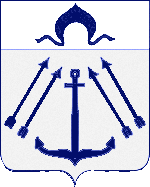 СОВЕТ  ДЕПУТАТОВ ПОСЕЛЕНИЯ  КОКОШКИНО   В ГОРОДЕ МОСКВЕ	________________________________________________________________ РЕШЕНИЕ      от  29.09.2016 года  №  215/3Об отмене  решения  Совета депутатовот 04.08.2016г. № 208/3 «О направлении средств из резервного фонда администрации  поселения Кокошкинона 2016 год»На основании ст.48 Федерального закона от 06.10.2003 года № 131-ФЗ «Об общих принципах организации местного самоуправления в Российской Федерации», Совет депутатов поселения Кокошкино решил:1. Решение Совета депутатов от 04.08.2016г. № 208/3 «О  направлении средств из резервного фонда администрации поселения Кокошкино на 2016 год» отменить.2. Опубликовать настоящее решение в информационном бюллетене администрации поселения Кокошкино и разместить на официальном сайте администрации поселения Кокошкино в информационно-телекоммуникационной сети «Интернет».3. Контроль за выполнением настоящего решения возложить на главу поселения Кокошкино Афонина М.А.Глава поселения Кокошкино	                                                             М.А. Афонин